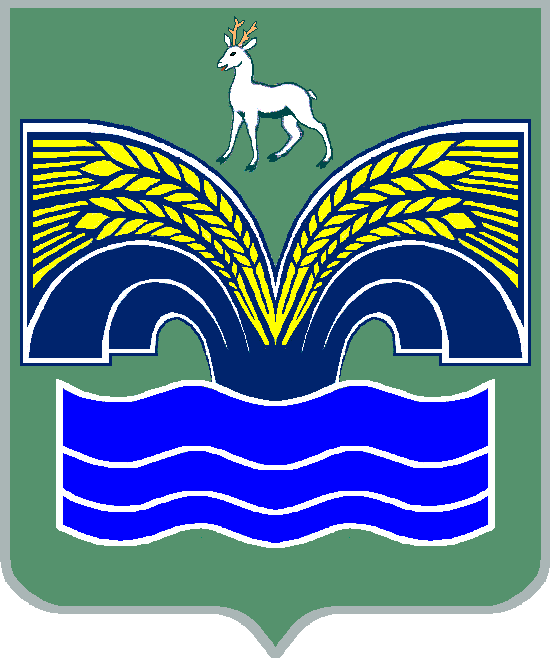 АДМИНИСТРАЦИЯ СЕЛЬСКОГО ПОСЕЛЕНИЯ ШИЛАНМУНИЦИПАЛЬНОГО РАЙОНА  КРАСНОЯРСКИЙ САМАРСКОЙ ОБЛАСТИПОСТАНОВЛЕНИЕот 23 сентября 2019 года № 69О внесении изменений в схему размещения нестационарных торговых объектов на территории сельского поселения Шилан муниципального района Красноярский Самарской областиВ целях реализации части 3 статьи 10 Федерального закона « Об основах государственного регулирования торговой деятельности в Российской Федерации», части 2 статьи 5 Закона Самарской области «О государственном регулировании торговой деятельности на территории Самарской области», администрация сельского поселения Шилан муниципального района Красноярский Самарской области ПОСТАНОВЛЯЕТ:1. Внести изменения в постановление Администрации сельского поселения Шилан муниципального района Красноярский Самарской области  от 09.02.2017 № 2 «Об утверждении схемы размещения нестационарных торговых объектов на территории сельского поселения Шилан муниципального района Красноярский Самарской области» согласно прилагаемой схеме.2. Опубликовать схему размещения нестационарных торговых объектов на территории сельского поселения Шилан в газете «Красноярский вестник» и разместить на официальном сайте администрации муниципального района Красноярский Самарской области.3. Признать утратившим силу постановление администрации сельского поселения Шилан муниципального района Красноярский Самарской области от 01.11.2018 № 48, от 29.08.2019 № 66.4. Постановление вступает в силу со дня его официального опубликования в газете «Красноярский вестник».  Глава сельского поселения Шилан	Муниципального района КрасноярскийСамарской области                                                                      И.А. ЧерноваСХЕМАРАЗМЕЩЕНИЯ НЕСТАЦИОНАРНЫХ ТОРГОВЫХ ОБЪЕКТОВ НА ТЕРРИТОРИИ С. ШИЛАН МУНИЦИПАЛЬНОГО РАЙОНА КРАСНОЯРСКИЙ САМАРСКОЙ ОБЛАСТИ№Адреснестационарноготоргового объекта(далее - НТО)(при его наличии)или адресноеобозначение местарасположенияНТОс указаниемграниц улиц,дорог, проездов,иных ориентиров(при наличии)Вид договора(договораренды илидоговор наразмещениеНТО),заключенного(заключениекотороговозможно) вцеляхрасположенияНТО*Кадастровыйномерземельногоучастка (приего наличии)иликоординатыхарактерныхточек границместаразмещенияНТО, иливозможногоместарасположенияНТОНомеркадастровогоквартала, натерриториикоторогораспложенили возможнорасположитьНГОПлощадьземельногоучастка или местарасположенияН ГО в здании,строении,сооружении, гдерасположен иливозможнорасположить НТОВидНТО**СпециализацияНТО***СтатусместарасположенияНТО****СрокрасположенияНТОФорма  собственностина землю или земельныйучасток, здание, строение,сооружение, гдерасположен или возможнорасположить НТО, а такженаименование органа, уполномоченного на распоряжение соответствующим имуществом, находящимся в государственной илимуниципальной собственностип/пАдреснестационарноготоргового объекта(далее - НТО)(при его наличии)или адресноеобозначение местарасположенияНТОс указаниемграниц улиц,дорог, проездов,иных ориентиров(при наличии)Вид договора(договораренды илидоговор наразмещениеНТО),заключенного(заключениекотороговозможно) вцеляхрасположенияНТО*Кадастровыйномерземельногоучастка (приего наличии)иликоординатыхарактерныхточек границместаразмещенияНТО, иливозможногоместарасположенияНТОНомеркадастровогоквартала, натерриториикоторогораспложенили возможнорасположитьНГОПлощадьземельногоучастка или местарасположенияН ГО в здании,строении,сооружении, гдерасположен иливозможнорасположить НТОВидНТО**СпециализацияНТО***СтатусместарасположенияНТО****СрокрасположенияНТОФорма  собственностина землю или земельныйучасток, здание, строение,сооружение, гдерасположен или возможнорасположить НТО, а такженаименование органа, уполномоченного на распоряжение соответствующим имуществом, находящимся в государственной илимуниципальной собственностиАдреснестационарноготоргового объекта(далее - НТО)(при его наличии)или адресноеобозначение местарасположенияНТОс указаниемграниц улиц,дорог, проездов,иных ориентиров(при наличии)Вид договора(договораренды илидоговор наразмещениеНТО),заключенного(заключениекотороговозможно) вцеляхрасположенияНТО*Кадастровыйномерземельногоучастка (приего наличии)иликоординатыхарактерныхточек границместаразмещенияНТО, иливозможногоместарасположенияНТОНомеркадастровогоквартала, натерриториикоторогораспложенили возможнорасположитьНГОПлощадьземельногоучастка или местарасположенияН ГО в здании,строении,сооружении, гдерасположен иливозможнорасположить НТОВидНТО**СпециализацияНТО***СтатусместарасположенияНТО****СрокрасположенияНТОФорма  собственностина землю или земельныйучасток, здание, строение,сооружение, гдерасположен или возможнорасположить НТО, а такженаименование органа, уполномоченного на распоряжение соответствующим имуществом, находящимся в государственной илимуниципальной собственностиАдреснестационарноготоргового объекта(далее - НТО)(при его наличии)или адресноеобозначение местарасположенияНТОс указаниемграниц улиц,дорог, проездов,иных ориентиров(при наличии)Вид договора(договораренды илидоговор наразмещениеНТО),заключенного(заключениекотороговозможно) вцеляхрасположенияНТО*Кадастровыйномерземельногоучастка (приего наличии)иликоординатыхарактерныхточек границместаразмещенияНТО, иливозможногоместарасположенияНТОНомеркадастровогоквартала, натерриториикоторогораспложенили возможнорасположитьНГОПлощадьземельногоучастка или местарасположенияН ГО в здании,строении,сооружении, гдерасположен иливозможнорасположить НТОВидНТО**СпециализацияНТО***СтатусместарасположенияНТО****СрокрасположенияНТОФорма  собственностина землю или земельныйучасток, здание, строение,сооружение, гдерасположен или возможнорасположить НТО, а такженаименование органа, уполномоченного на распоряжение соответствующим имуществом, находящимся в государственной илимуниципальной собственностиАдреснестационарноготоргового объекта(далее - НТО)(при его наличии)или адресноеобозначение местарасположенияНТОс указаниемграниц улиц,дорог, проездов,иных ориентиров(при наличии)Вид договора(договораренды илидоговор наразмещениеНТО),заключенного(заключениекотороговозможно) вцеляхрасположенияНТО*Кадастровыйномерземельногоучастка (приего наличии)иликоординатыхарактерныхточек границместаразмещенияНТО, иливозможногоместарасположенияНТОНомеркадастровогоквартала, натерриториикоторогораспложенили возможнорасположитьНГОПлощадьземельногоучастка или местарасположенияН ГО в здании,строении,сооружении, гдерасположен иливозможнорасположить НТОВидНТО**СпециализацияНТО***СтатусместарасположенияНТО****СрокрасположенияНТОФорма  собственностина землю или земельныйучасток, здание, строение,сооружение, гдерасположен или возможнорасположить НТО, а такженаименование органа, уполномоченного на распоряжение соответствующим имуществом, находящимся в государственной илимуниципальной собственностиАдреснестационарноготоргового объекта(далее - НТО)(при его наличии)или адресноеобозначение местарасположенияНТОс указаниемграниц улиц,дорог, проездов,иных ориентиров(при наличии)Вид договора(договораренды илидоговор наразмещениеНТО),заключенного(заключениекотороговозможно) вцеляхрасположенияНТО*Кадастровыйномерземельногоучастка (приего наличии)иликоординатыхарактерныхточек границместаразмещенияНТО, иливозможногоместарасположенияНТОНомеркадастровогоквартала, натерриториикоторогораспложенили возможнорасположитьНГОПлощадьземельногоучастка или местарасположенияН ГО в здании,строении,сооружении, гдерасположен иливозможнорасположить НТОВидНТО**СпециализацияНТО***СтатусместарасположенияНТО****СрокрасположенияНТОФорма  собственностина землю или земельныйучасток, здание, строение,сооружение, гдерасположен или возможнорасположить НТО, а такженаименование органа, уполномоченного на распоряжение соответствующим имуществом, находящимся в государственной илимуниципальной собственностиАдреснестационарноготоргового объекта(далее - НТО)(при его наличии)или адресноеобозначение местарасположенияНТОс указаниемграниц улиц,дорог, проездов,иных ориентиров(при наличии)Вид договора(договораренды илидоговор наразмещениеНТО),заключенного(заключениекотороговозможно) вцеляхрасположенияНТО*Кадастровыйномерземельногоучастка (приего наличии)иликоординатыхарактерныхточек границместаразмещенияНТО, иливозможногоместарасположенияНТОНомеркадастровогоквартала, натерриториикоторогораспложенили возможнорасположитьНГОПлощадьземельногоучастка или местарасположенияН ГО в здании,строении,сооружении, гдерасположен иливозможнорасположить НТОВидНТО**СпециализацияНТО***СтатусместарасположенияНТО****СрокрасположенияНТОФорма  собственностина землю или земельныйучасток, здание, строение,сооружение, гдерасположен или возможнорасположить НТО, а такженаименование органа, уполномоченного на распоряжение соответствующим имуществом, находящимся в государственной илимуниципальной собственностиАдреснестационарноготоргового объекта(далее - НТО)(при его наличии)или адресноеобозначение местарасположенияНТОс указаниемграниц улиц,дорог, проездов,иных ориентиров(при наличии)Вид договора(договораренды илидоговор наразмещениеНТО),заключенного(заключениекотороговозможно) вцеляхрасположенияНТО*Кадастровыйномерземельногоучастка (приего наличии)иликоординатыхарактерныхточек границместаразмещенияНТО, иливозможногоместарасположенияНТОНомеркадастровогоквартала, натерриториикоторогораспложенили возможнорасположитьНГОПлощадьземельногоучастка или местарасположенияН ГО в здании,строении,сооружении, гдерасположен иливозможнорасположить НТОВидНТО**СпециализацияНТО***СтатусместарасположенияНТО****СрокрасположенияНТОФорма  собственностина землю или земельныйучасток, здание, строение,сооружение, гдерасположен или возможнорасположить НТО, а такженаименование органа, уполномоченного на распоряжение соответствующим имуществом, находящимся в государственной илимуниципальной собственностиАдреснестационарноготоргового объекта(далее - НТО)(при его наличии)или адресноеобозначение местарасположенияНТОс указаниемграниц улиц,дорог, проездов,иных ориентиров(при наличии)Вид договора(договораренды илидоговор наразмещениеНТО),заключенного(заключениекотороговозможно) вцеляхрасположенияНТО*Кадастровыйномерземельногоучастка (приего наличии)иликоординатыхарактерныхточек границместаразмещенияНТО, иливозможногоместарасположенияНТОНомеркадастровогоквартала, натерриториикоторогораспложенили возможнорасположитьНГОПлощадьземельногоучастка или местарасположенияН ГО в здании,строении,сооружении, гдерасположен иливозможнорасположить НТОВидНТО**СпециализацияНТО***СтатусместарасположенияНТО****СрокрасположенияНТОФорма  собственностина землю или земельныйучасток, здание, строение,сооружение, гдерасположен или возможнорасположить НТО, а такженаименование органа, уполномоченного на распоряжение соответствующим имуществом, находящимся в государственной илимуниципальной собственностиАдреснестационарноготоргового объекта(далее - НТО)(при его наличии)или адресноеобозначение местарасположенияНТОс указаниемграниц улиц,дорог, проездов,иных ориентиров(при наличии)Вид договора(договораренды илидоговор наразмещениеНТО),заключенного(заключениекотороговозможно) вцеляхрасположенияНТО*Кадастровыйномерземельногоучастка (приего наличии)иликоординатыхарактерныхточек границместаразмещенияНТО, иливозможногоместарасположенияНТОНомеркадастровогоквартала, натерриториикоторогораспложенили возможнорасположитьНГОПлощадьземельногоучастка или местарасположенияН ГО в здании,строении,сооружении, гдерасположен иливозможнорасположить НТОВидНТО**СпециализацияНТО***СтатусместарасположенияНТО****СрокрасположенияНТОФорма  собственностина землю или земельныйучасток, здание, строение,сооружение, гдерасположен или возможнорасположить НТО, а такженаименование органа, уполномоченного на распоряжение соответствующим имуществом, находящимся в государственной илимуниципальной собственностиАдреснестационарноготоргового объекта(далее - НТО)(при его наличии)или адресноеобозначение местарасположенияНТОс указаниемграниц улиц,дорог, проездов,иных ориентиров(при наличии)Вид договора(договораренды илидоговор наразмещениеНТО),заключенного(заключениекотороговозможно) вцеляхрасположенияНТО*Кадастровыйномерземельногоучастка (приего наличии)иликоординатыхарактерныхточек границместаразмещенияНТО, иливозможногоместарасположенияНТОПлощадьземельногоучастка или местарасположенияН ГО в здании,строении,сооружении, гдерасположен иливозможнорасположить НТОВидНТО**СпециализацияНТО***СтатусместарасположенияНТО****СрокрасположенияНТОФорма  собственностина землю или земельныйучасток, здание, строение,сооружение, гдерасположен или возможнорасположить НТО, а такженаименование органа, уполномоченного на распоряжение соответствующим имуществом, находящимся в государственной илимуниципальной собственностиАдреснестационарноготоргового объекта(далее - НТО)(при его наличии)или адресноеобозначение местарасположенияНТОс указаниемграниц улиц,дорог, проездов,иных ориентиров(при наличии)Вид договора(договораренды илидоговор наразмещениеНТО),заключенного(заключениекотороговозможно) вцеляхрасположенияНТО*Кадастровыйномерземельногоучастка (приего наличии)иликоординатыхарактерныхточек границместаразмещенияНТО, иливозможногоместарасположенияНТОВидНТО**СпециализацияНТО***СтатусместарасположенияНТО****СрокрасположенияНТОФорма  собственностина землю или земельныйучасток, здание, строение,сооружение, гдерасположен или возможнорасположить НТО, а такженаименование органа, уполномоченного на распоряжение соответствующим имуществом, находящимся в государственной илимуниципальной собственностиАдреснестационарноготоргового объекта(далее - НТО)(при его наличии)или адресноеобозначение местарасположенияНТОс указаниемграниц улиц,дорог, проездов,иных ориентиров(при наличии)Вид договора(договораренды илидоговор наразмещениеНТО),заключенного(заключениекотороговозможно) вцеляхрасположенияНТО*Кадастровыйномерземельногоучастка (приего наличии)иликоординатыхарактерныхточек границместаразмещенияНТО, иливозможногоместарасположенияНТОВидНТО**СпециализацияНТО***СтатусместарасположенияНТО****СрокрасположенияНТОФорма  собственностина землю или земельныйучасток, здание, строение,сооружение, гдерасположен или возможнорасположить НТО, а такженаименование органа, уполномоченного на распоряжение соответствующим имуществом, находящимся в государственной илимуниципальной собственностиАдреснестационарноготоргового объекта(далее - НТО)(при его наличии)или адресноеобозначение местарасположенияНТОс указаниемграниц улиц,дорог, проездов,иных ориентиров(при наличии)Вид договора(договораренды илидоговор наразмещениеНТО),заключенного(заключениекотороговозможно) вцеляхрасположенияНТО*Кадастровыйномерземельногоучастка (приего наличии)иликоординатыхарактерныхточек границместаразмещенияНТО, иливозможногоместарасположенияНТОВидНТО**СпециализацияНТО***СтатусместарасположенияНТО****СрокрасположенияНТОФорма  собственностина землю или земельныйучасток, здание, строение,сооружение, гдерасположен или возможнорасположить НТО, а такженаименование органа, уполномоченного на распоряжение соответствующим имуществом, находящимся в государственной илимуниципальной собственностиАдреснестационарноготоргового объекта(далее - НТО)(при его наличии)или адресноеобозначение местарасположенияНТОс указаниемграниц улиц,дорог, проездов,иных ориентиров(при наличии)Кадастровыйномерземельногоучастка (приего наличии)иликоординатыхарактерныхточек границместаразмещенияНТО, иливозможногоместарасположенияНТОВидНТО**СпециализацияНТО***СтатусместарасположенияНТО****СрокрасположенияНТОФорма  собственностина землю или земельныйучасток, здание, строение,сооружение, гдерасположен или возможнорасположить НТО, а такженаименование органа, уполномоченного на распоряжение соответствующим имуществом, находящимся в государственной илимуниципальной собственности12345678910111446386Самарская  область, Красноярский  район, с. Шилан, ул. Заречная  40 ГДоговор на размещение НТО1-X421159.72 Y1405264.752-X421162.62 Y1405269.473-421155.34 Y1405274.264-X421152.22 Y1405269.5963:26:200200650 м²несезонныйпродовольственныйне используется5 летЗемельный участок, государственная собственность не разграниченаАдминистрация муниципального районаКрасноярский Самарской области